VJEŽBANJE – GLAS, SLOVO, RIJEČ, REČENICAŠTO JE NA SLICI? NAPIŠI. 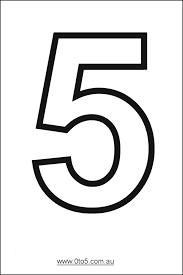 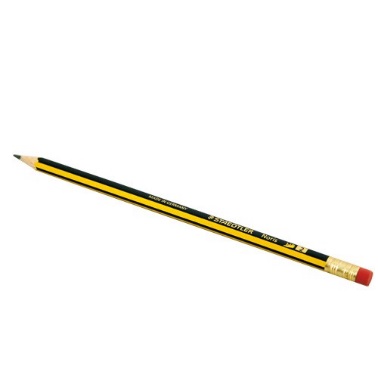 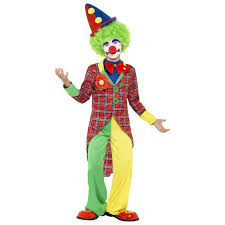 SPOJI POČETAK I KRAJ RIJEČI. PREPIŠI DOBIVENE RIJEČI. SLOVA SU SE POBRKALA. PRONAĐI RIJEČI I NAPIŠI IH. PROČITAJ REČENICE. STAVI REČENIČNE ZNAKOVE NA KRAJU REČENICE.   ., ? ILI !Tko voli bundeveDora se uplašilaMarko ima baku u DubrovnikuIdeš li kod bakeSretno PROČITAJ KRATKU PRIČU I NACRTAJ. Baka Mara šeta parkom. U desnoj ruci ima drveni štap. S bakom šeta i pas Bobi. Bobi ima plavu loptu. Na stablu je kos.      PA                                  BAR    TERA                              PIR     DA                                  SA     DRVO                      DA       RO                         ŠTA       MA                        RED